Publicado en Madrid el 14/06/2018 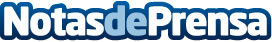  Tradelab apuesta por la trasparencia para que la industria publicitaria recupere al cliente y su confianzaGracias a la confianza que aportan las plataformas programáticas, como es el caso de Tradelab, los clientes tienen una visión mucho más precisa de dónde y cómo se utilizan los presupuestosDatos de contacto:Anaïs FerrándezNota de prensa publicada en: https://www.notasdeprensa.es/tradelab-apuesta-por-la-trasparencia-para-que Categorias: Telecomunicaciones Marketing Madrid Software http://www.notasdeprensa.es